附件7 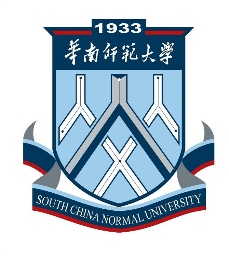 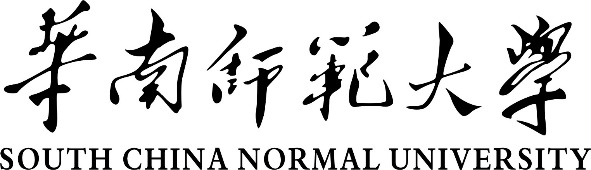 华南师范大学大学生创新创业训练项目中期检查报告  2017年 2月华南师范大学教务处制填写说明    1、中期检查报告由正文和附件两部分组成，正文部分请按表格要求填写，并可根据需要加页，要求层次分明、内容准确。项目执行过程中的进展或研究成果、计划调整情况等，须在报告中如实反映。2、对不按要求填报本中期检查书，或项目执行不力，或研究内容调整不当而影响项目顺利开展的，学校将终止拨款。3、学院专家组认真评审，签署意见后，按时将本检查书（一式两份）报送教务处实验科。一、项目主要进展（附已发表论文或其他成果材料的复印件）二、下一步工作计划三、经费使用情况和经费安排计划四、存在问题、建议及需要说明的情况五、指导老师意见六、学院专家组意见七、学校专家组意见八、学校领导小组审批意见项 目 名 称：中 期 检 查 编 号：项 目 级 别、类别：项目负责人、年级及专业：资助总额/已用款额联系电话：指导教师姓名：所在学院：项目起止时间：起于：20     年    月止于：20     年    月经费使用请列出具体明细校内导师（签章）             年    月   日校外导师（签章）            年    月   日专家组组长（签名） ：                  单位（公章）成员（签名） ：                 年    月   日专家组组长（签名、公章）：              专家组成员（签名）：               年    月   日负责人（签章）：              年     月    日